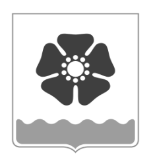 Городской Совет депутатовмуниципального образования «Северодвинск» (Совет депутатов Северодвинска)седьмого созываРЕШЕНИЕО внесении изменений в отдельные решения Совета депутатов СеверодвинскаВ связи с реорганизацией государственного учреждения – Пенсионного фонда Российской Федерации с одновременным присоединением к нему Фонда социального страхования Российской Федерации, в соответствии с Федеральным законом от 17.07.2022 № 236-ФЗ «О Фонде пенсионного и социального страхования Российской Федерации» Совет депутатов СеверодвинскаРЕШИЛ:1. Внести в подпункт 5 пункта 3 статьи 4 Правил предоставления гарантий и компенсаций, связанных с переездом, лицам, работающим в органах местного самоуправления и муниципальных учреждениях, расположенных на территории городского округа Архангельской области «Северодвинск», утвержденных решением Совета депутатов Северодвинска от 24.06.2021 № 357 (в редакции от 16.06.2022), изменение, заменив слова «Пенсионного фонда Российской Федерации» словами «Фонда пенсионного и социального страхования Российской Федерации».2. Внести в подпункт 2.3.1 пункта 2 раздела II Положения о погребении и похоронном деле в муниципальном образовании «Северодвинск», утвержденного решением Совета депутатов Северодвинска от 25.10.2012 № 102 (в редакции от 14.12.2017), изменение, заменив слова «с соответствующими отделениями Пенсионного фонда Российской Федерации, Фонда социального страхования Российской Федерации,» словами «с соответствующим отделением Фонда пенсионного и социального страхования Российской Федерации,».3. Настоящее решение вступает в силу после его официального опубликования.4. Опубликовать (обнародовать) настоящее решение в бюллетене нормативно-правовых актов муниципального образования «Северодвинск» «Вполне официально», разместить в сетевом издании «Вполне официально» (вполне-официально.рф) и на официальных интернет-сайтах Совета депутатов Северодвинска и Администрации Северодвинска.от16.02.2023№  39ПредседательСовета депутатов Северодвинска___________________ М.А. СтарожиловГлава Северодвинска _______________________ И.В. Арсентьев